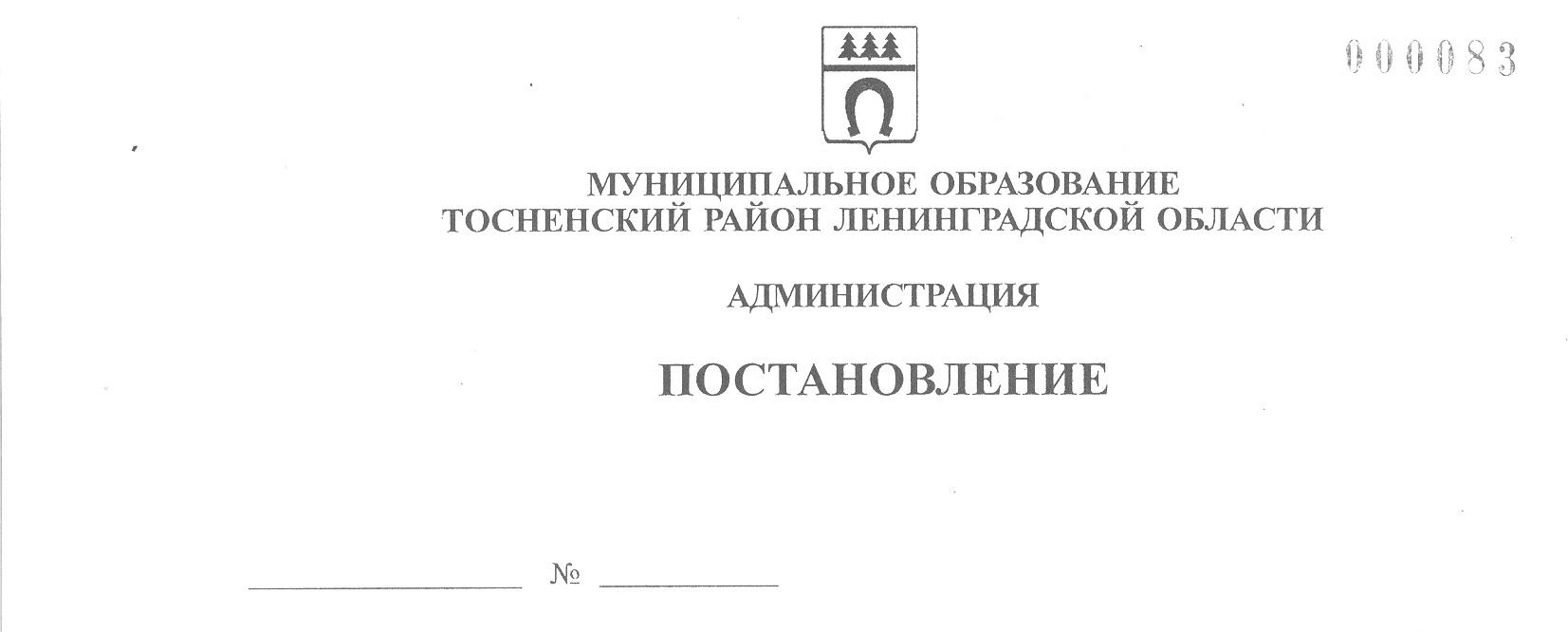 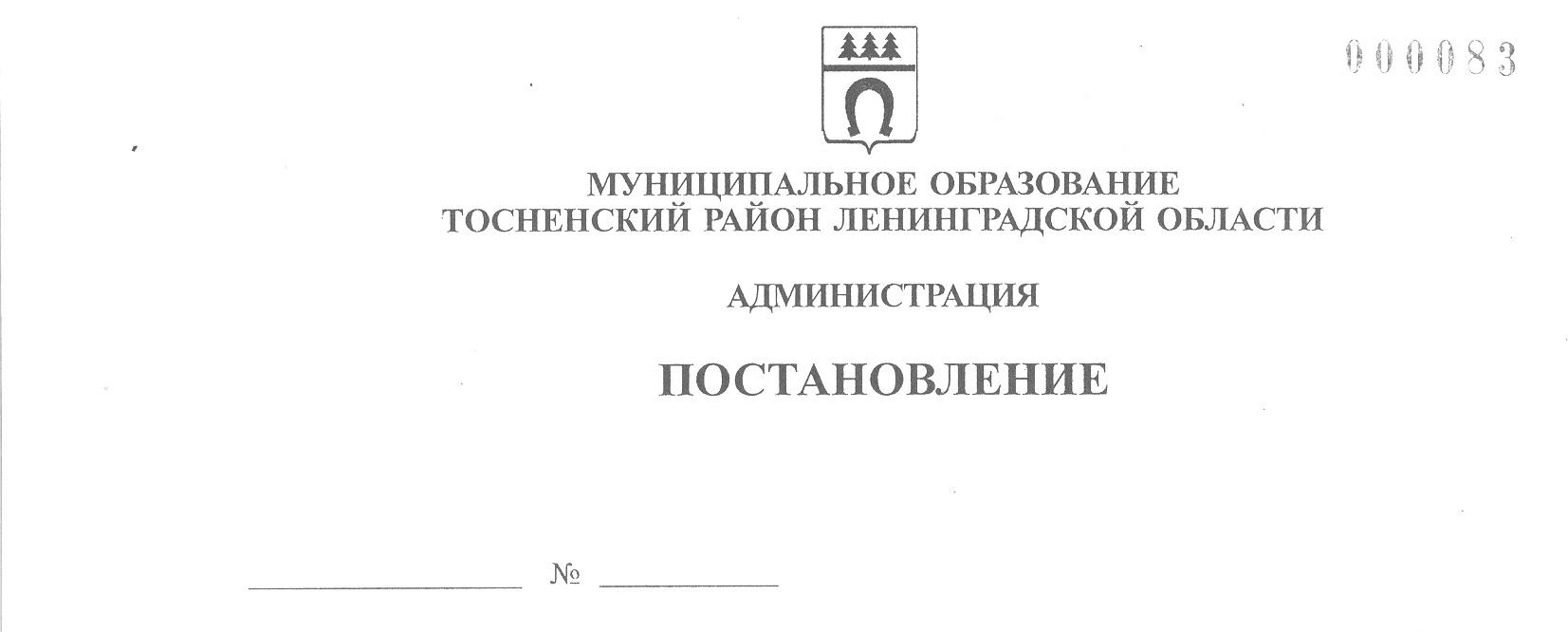      27.04.2023                         1491-паО введении режима «Повседневная деятельность»на территории муниципального образованияТосненский район Ленинградской области	В соответствии с Федеральным законом от 21.12.1994 № 68-ФЗ «О защите населения и территорий от чрезвычайных ситуаций природного и техногенного  характера», Федеральным законом от 06.10.2003 № 131-ФЗ «Об общих принципах организации местного самоуправления в Российской Федерации», Положением       о единой государственной системе предупреждения и ликвидации чрезвычайных ситуаций, утвержденным постановлением Правительства Российской Федерации   от 30.12.2003 № 794, областным законом от 13.11.2003 № 93-оз «О защите населения и территорий Ленинградской области от чрезвычайных ситуаций природного    и техногенного характера», в связи со снижением уровня воды на реках Тосна         и Тигода и отсутствием угрозы возникновения чрезвычайной ситуации, администрация муниципального образования Тосненский район Ленинградской областиПОСТАНОВЛЯЕТ:	1. Ввести с 25.04.2023 на территории муниципального образования Тосненский район Ленинградской области режим функционирования территориальной подсистемы единой государственной системы предупреждения и ликвидации чрезвычайных ситуаций (далее – территориальная подсистема РСЧС) «Повседневная деятельность».	2. Отделу правопорядка и безопасности, делам ГО и ЧС администрации      муниципального образования Тосненский район Ленинградской области направить в пресс-службу комитета по организационной работе, местному самоуправлению, межнациональным и межконфессиональным отношениям администрации муниципального образования Тосненский район Ленинградской области настоящее постановление для обнародования в порядке, установленном Уставом муниципального образования Тосненский муниципальный район Ленинградской области.	3. Пресс-службе комитета по организационной работе, местному самоуправлению, межнациональным и межконфессиональным отношениям администрации муниципального образования Тосненский район Ленинградской области обеспечить обнародование постановления в порядке, установленном Уставом муниципального образования Тосненский район Ленинградской области.	4. Контроль за исполнением постановления возложить на заместителя главы        администрации муниципального образования Тосненский район Ленинградской области по безопасности Цая И.А.	5. Настоящее постановление вступает в силу со дня принятия.Глава администрации                                                                              А.Г. КлементьевЕшевский Александр Викторович, 8(81361)216045 гв